Temat: Kartka z kalendarza  - Święto Narodowe 3 Maja.Cele: Dowiesz się dlaczego 3 maja obchodzimy święto narodowe.Józef Relidzyński  -  o  autorze https://pl.wikipedia.org/wiki/J%C3%B3zef_Relidzy%C5%84skiJózef Relidzyński ur. 11 stycznia 1886 w Kielcach, zm. 7 stycznia 1964 w Dartford  - polski poeta, pisarz, scenarzysta i legionista. W jego poezji można wyodrębnić kilka wątków: pochwała Piłsudskiego, upamiętnianie towarzyszy broni oraz miłość do ojczyzny.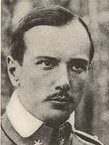 Przeczytaj wiersz ,,Radosny dzień’’ Józefa Relidzyńskiego, w którym poeta z zachwytem opisuje narodową jedność. „RADOSNY DZIEŃ”  Dniu radości, dniu wesela!Jak szeroki polski kraj,Niechaj okrzyk w niebo strzelaVivat! Vivat! Trzeci Maj!        Naród z królem, król z narodem        Odrodzenia ziścił sen …        w upojeniu cudnem, młodem       niech nam dzień rozbłyska tenTrzeci Maja! … Wielki Boże!dłonie bratnie złączmy wraz!Cóż się oprze, któż nas zmoże?Bóg nad nami! Polska w nas!         Zorza świta, dzień się rodzi –         Po wolności sięgnij raj!         W górę serca starzy, młodzi!         Vivat! Vivat! Trzeci Maj.  http://www.wiersze.co.pl/swieto-konstytucji-3-maja- O jakim dniu mówi poeta? Dlaczego nazywa ten dzień radosnym?Wskaż w wierszu fragmenty wyrażające jedność  wśród Polaków, miłość do ojczyzny i radość z odzyskania  wolności.Zapoznaj się z pojęciem konstytucja.Konstytucja - jest najważniejszym aktem prawnym w państwie, zawiera prawa i obowiązki obywateli, mówi o tym, kto ma rządzić i jak ma rządzić w państwie, określa jego ustrój. Nazywana jest często ustawą zasadniczą. Ma najwyższą moc prawną w systemie źródeł prawa w państwie. Konstytucja określa zasady funkcjonowania państwa, organizację i kompetencję najważniejszych organów państwowych. https://eszkola.pl/wos/konstytucja-4927.htmlPrzypomnij sobie wiadomości o ustanowieniu święta Konstytucji 3 Maja.Rocznica uchwalenia Konstytucji 3 Maja była w okresie międzywojennym wielkim świętem. Po II wojnie światowej, w nowej rzeczywistości politycznej i ustrojowej, zaprzestano obchodzenia tej rocznicy. Dopiero 6 kwietnia 1990 roku Sejm Rzeczpospolitej Polskiej zdecydował przywrócić jako święto państwowe dzień 3 Maja tj. rocznicę uchwalenia pierwszej polskiej Konstytucji w 1791 roku.Polska w XVIII wieku pogrążyła się w chaosie wskutek samowoli magnatów i nieudolnych rządów dynastii saskiej. Swoboda i samowola szlachecka doprowadziły do osłabienia kraju i poddania się obcym wpływom, szczególnie rosyjskim. Dyplomaci rosyjscy i pruscy, wykorzystując obowiązujące w Polsce prawo zrywania sejmów - liberum veto, hamowali wszelkie próby naprawy ustroju Rzeczypospolitej. Coraz częściej mieszały się państwa ościenne w wewnętrzne sprawy Rzeczpospolitej.W II połowie XVIII wieku rozpoczęły się próby dźwignięcia Polski z zastoju i uczynienia z niej nowoczesnego państwa. Przeciw istniejącemu stanowi wystąpiły patriotyczne kręgi społeczeństwa polskiego. W roku 1768 doszło do zawiązania Konfederacji Barskiej. Próba naprawy Rzeczpospolitej podjęta przez konfederatów barskich została udaremniona przez wojska rosyjskie i zdrajców. Nastąpił I rozbiór Polski, który był wielkim wstrząsem dla narodu. Mimo katastrofy I rozbioru i zacieśniającej się kontroli państw ościennych, naród polski dźwigał się z zastoju. Nastąpił rozwój oświaty, kierowanej przez Komisję Edukacji Narodowej. Społeczeństwo polskie jednoczyła sprawa niepodległości Ojczyzny.Prace Sejmu Czteroletniego uwieńczyło uchwalenie nowej Konstytucji w dniu 3 maja 1791 roku. Stanowiła poważny krok naprzód w dziele reformy państwa. Wiele jej postanowień, znoszących zacofane wolne elekcje, konfederacje, rokosze i liberum veto, było zdecydowanie postępowych. Konstytucja majowa miała stać się fundamentem pod budowę nowoczesnego i silnego państwa polskiego.Ustawę majową ostro zwalczała opozycja magnacka w kraju, gdyż ograniczała poważnie jej wpływy na rządy w państwie. 27 kwietnia 1792 roku przedstawiciele opozycji magnackiej podpisali w Petersburgu akt konfederacji, który potem ogłosili w miasteczku Targowica na Ukrainie. Akt ten unieważniał Konstytucję 3 maja i całą działalność Sejmu oraz oficjalnie wzywał carową do udzielenia zbrojnej pomocy celem przywrócenia dawnej formy rządów w Rzeczpospolitej.Dzieło Konstytucji zostało udaremnione. Nastąpiły rządy targowiczan – prześladowanie reformatorów i ich zwolenników. Wielu patriotów musiało uciekać z kraju.Konsekwencją przegranej Polaków był II rozbiór Polski w 1793 roku, a następnie w 1795 roku III rozbiór, który zlikwidował niepodległe państwo polskie na 123 lata.Dzieło jednak konstytucji 3 Maja nie zginęło. Przeszła ona do historii jako druga na świecie, po konstytucji amerykańskiej z 1787 roku a pierwsza w Europie, demokratyczna ustawa zasadnicza XVIII wieku.Święto Konstytucji 3 MajaŚwięto Konstytucji 3 Maja, jak wskazuje sama nazwa święta, przypada na majówkę, tj. na 3 maja. Jest to święto państwowe, ustawowo uznane za dzień wolny od pracy. Obchody związane ze świętem nawiązują do wydarzeń z 1791 r., kiedy to podpisano pierwszą w Europie i drugą na świecie konstytucję. Ustawę zasadniczą podpisał król Stanisław Poniatowski, który w tym czasie rządził Polską. Święto Konstytucji 3 Maja, zaraz po 11 listopada, jest jednym z najważniejszych świąt państwowych w naszym kraju. Święto upamiętnia dzień, kiedy w Polsce zaszły duże zmiany prawne dotyczące zarówno kwestii władzy w państwie, oświaty, religii itp.Najważniejsze założenia konstytucji:zniesienie wolnej elekcji,zniesienie poddaństwa chłopów,ustanowienie trójpodziału władzy,zniesienie liberum veto.Wysłuchaj fragmentu końcowego poloneza M.K. Ogińskiego „Pożegnanie ojczyzny”https://www.youtube.com/watch?v=_rB-VBCNUdEWysłuchaj pieśni patriotycznej „Płynie Wisła płynie…”https://www.youtube.com/watch?v=ZZru-Jj99HEhttps://www.youtube.com/watch?v=0oPokemvQ90Obejrzyj obraz Jan Matejko ,,Konstytucja 3 maja 1791 roku"https://www.youtube.com/watch?v=_EjUJZPd2tkMateriał dodatkowyhttps://wklasie.uniwersytetdzieci.pl/scenariusz/po-co-nam-konstytucja